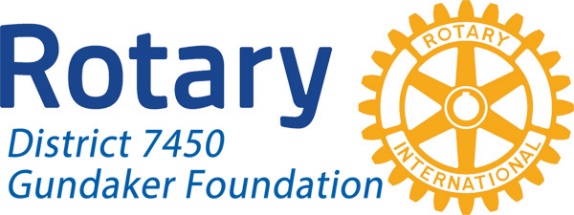 BackgroundThe Gundaker Foundation of Rotary District 7450 provides educational scholarships to students enrolled in vocational training and/or trade schools. These schools typically provide post-secondary hands-on education for occupational programs that deliver skills and real-world experience with the intention that graduates immediately enter their chosen careers upon graduation.
Application Guidelines and Instructions 
Students should have a 3.0 or better grade point average (GPA), a good attendance record and provide an unofficial transcript thereof. Gundaker Foundation scholarships are for experienced students (i.e., not at the beginning of their vocational education such as 1st semester students). Students in a one-year educational program may apply after their first semester. Students in a two-year program may apply after completing their first educational year. Students whose education/training are measured in hours (i.e., not via semesters or years) may apply upon 50% completion of the expected hours to achieve their completed education/training.Students should thoroughly answer the narrative questions on the Vocational Scholarship Application form (attached). Applicant is not constrained to space on the form and may expand on any questions as desired. Supplementary info and/or attachments may be included as desired.Applications for cycle one are due by March 15 and for cycle two by October 15. They may be submitted electronically by PDF or via mail.Applicants are requested to be available for an interview by the evaluation committee.Scholarships will be awarded for up to $2500 per recipient, and they will be sent to the in the school where the recipient is enrolled in that person’s name. Scholarship awardee decisions will be completed by May for cycle one and December for cycle two, and the recipients will be immediately notified thereof.Upon being awarded a scholarship, awardees are expected to attend a Gundaker Foundation Directors’ Monday evening meeting either in person or via Zoom in May or September or via Zoom in August or December with a brief presentation about their vocational aspirations and educational experience to date. We look forward to the opportunity to assist deserving students in attaining their degree/certification!Please feel free to contact us at any time prior to your application submission with any questions.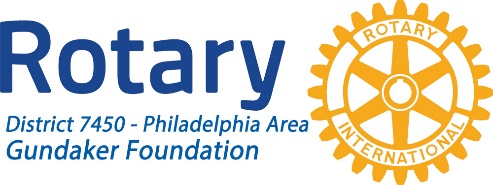 Vocational Scholarship Application (rev 4-18-2020)Contact Information:Full Name:  _______________________________________________________________Mailing Address: (Street, City, State)
_________________________________________________________________________Telephone: ___________________       Email: ___________________________________Parent’s/Guardian’s Name: __________________________________________________Best time and method to contact you: _________________________________________Educational Institution Currently Attending: Field of Study: ___________________________________________________________Type of Degree Expected: __________________________________________________Date Expect Degree to be Conferred: _________________________________________Education History: (Dates Attended, Degrees Conferred, Grade Point Average)____________________     ____________________________________    __________    ____________________     ____________________________________    __________    ____________________     ____________________________________    __________    ____________________     ____________________________________    __________    Employment History: (Employer Name, Job Function, Dates Employed, 
Job Status, i.e., summer, part-time, fulltime including current applicable job).____________________     _________________    ____________________    _____________________________     _________________    ____________________    _____________________________     _________________    ____________________    _____________________________     _________________    ____________________    _________Applicant Signature: ________________________________   Date: _________________Rotary Referral:  Club Name: _________________________________________________
Club President Name: ___________________________, Signature: _________________
Scholarship Application InformationFollowing are brief questions pertaining to your qualification for a scholarship grant. Please answer these questions as best as possible. You are not constrained by this form; you may use additional paper or documents as desired. Applications must be submitted either electronically via PDF or via mail by March 15th or October 15th!!Feel free to contact us by email or phone with any questions pertaining to this application. Upon completion. please send or email your application to 
BOTH persons listed below:Scholarship Application Questions
1. Why have you chosen this educational path ?2. What are your plans for future employment/profession?3. Please list names of grants/scholarships already received, the amount of each, for what time period and contact information to confirm this info for each.4. Please include an “unofficial” transcript that documents your grade point average to date. (NOTE: A documented 3.0 or higher GPA is required).5. Please list community service projects in which you have participated. Include organization’s name (if any), approximate dates and an estimate of the number of service hours/days you have performed.6. Please attach two written reference letters from persons who are not immediate relatives. This may include teachers, employers, community service providers, Rotary members, etc.7. Please feel free to provide any additional information that will help us assess your experience, eligibility, needs and qualifications for this scholarship.Vicki GoodmanGundaker Vocational Scholarship CommitteeBianca Mandel – Gundaker Foundation President
9 E. Central Avenue #237Paoli, PA 19301president@gundaker.org336-575-3193Vicki Goodman – Scholarship Committee457 Wharton Blvd Exton, PA 19341Vicki_goodman@hotmail.com610-724-2118Bianca Mandel – President, Gundaker Foundation
9 E. Central Avenue #237 Paoli, PA 19301president@gundaker.org336-575-3193